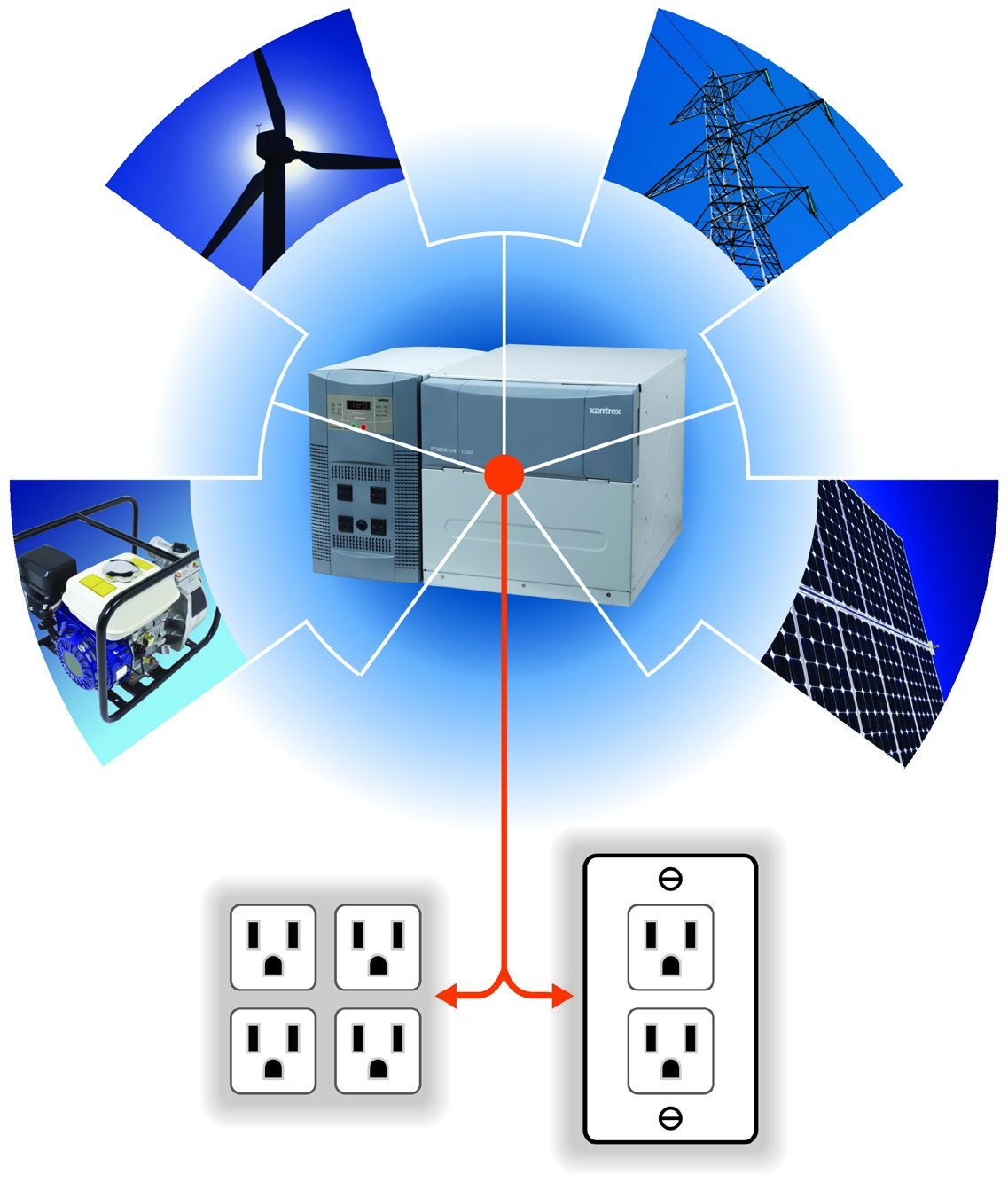 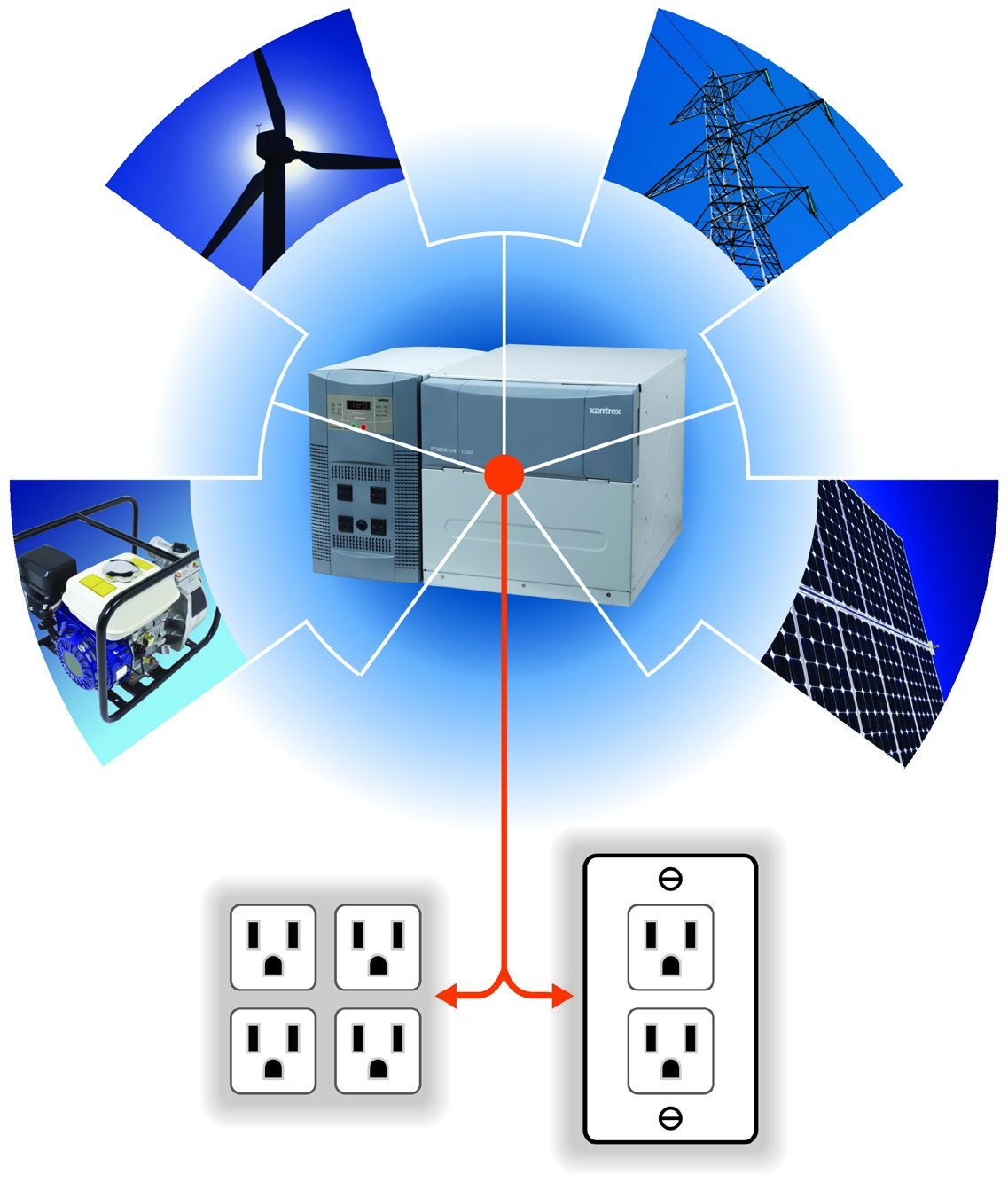 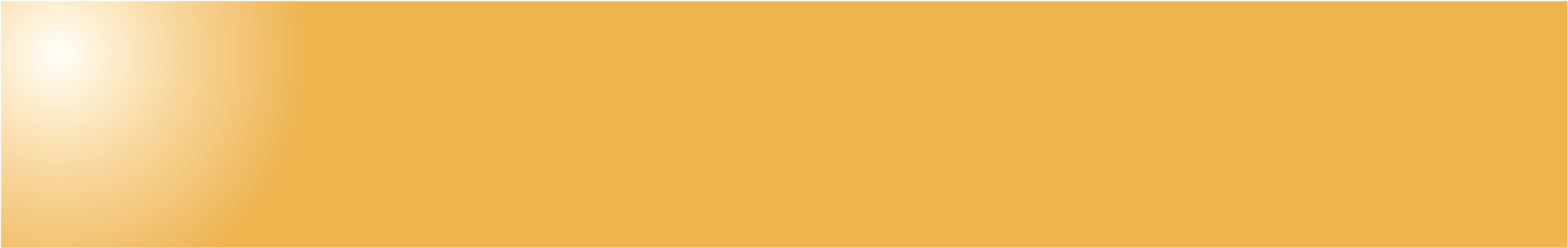 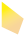 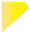 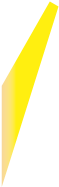 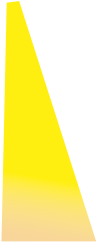 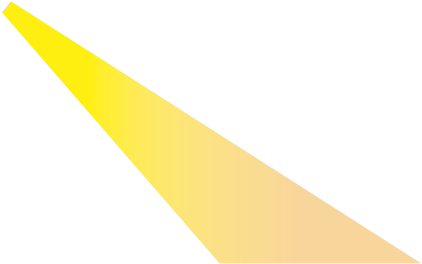 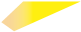 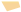 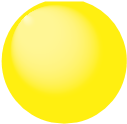 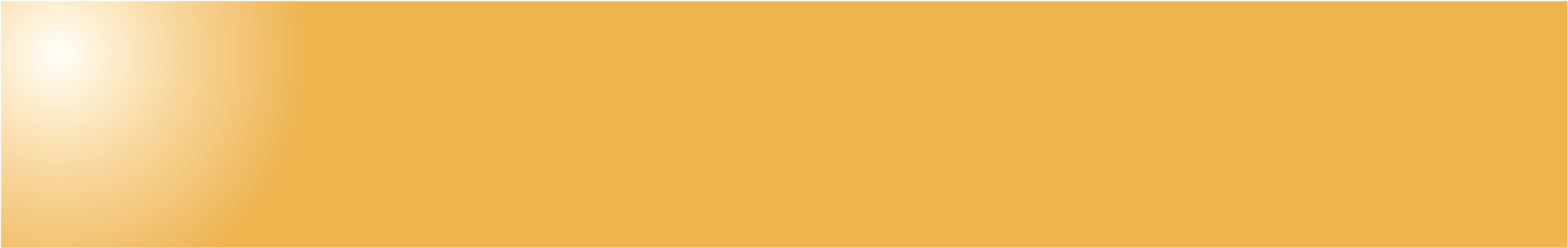 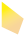 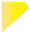 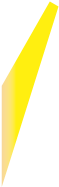 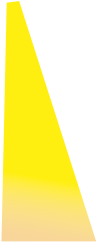 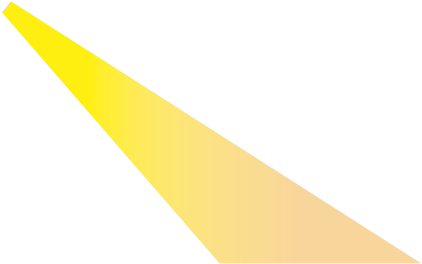 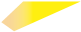 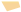 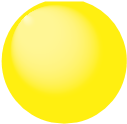 Battery Charger SpecificationsOutput current  0/10/40 AOutput voltage          Charge  14.2 Vdc        Float 13.7 Vdc        Recharge 12.5 Vdc AC input voltage  115 Vac 50/60 HzCharger efficiency 80% approximateCharging type Three-stagePowerHub 1800 Runtimes (single battery box with 200 AH battery)PowerHub 1800 Runtimes (single battery box with 200 AH battery)PowerHub 1800 Runtimes (single battery box with 200 AH battery)	Office Applications 	 Watts Runtime	Laptop 	 65 22 h	Inkjet printer 	 8 218 h 20 min	Cell phone 	 5 396 h	Table lamp 	 25 54 h 45 min	17” LCD monitor 	 35 49 h 50 min	Table light 40 W 	 40 43 h	Table light 60 W  	 60 26 h 40 min Emergency Power Applications Watts Runtime	Cordless phone 	 5 396 h	Clock radio 	 8 218 h 20 min	13” CRT TV 	 50 30 h 10 min	20” LCD TV 	 370 3 h 20 minHome Backup Power Applications Watts Runtime	18 cu. ft. fridge 	 120 15 h 25 min	8.8 cu. ft. freezer 	 80 20 h 20 min	Sump pump (1/2 hp) 	 300 4 h 29 min	Home alarm system 	 5 396 h	Microwave 	 1000 1h 43 min	Coffee maker 	 1200 1h 